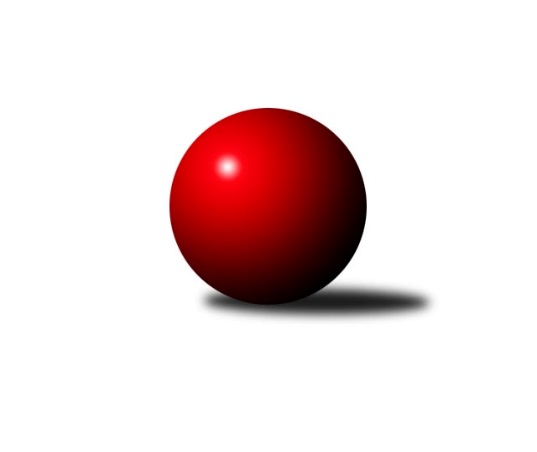 Č.19Ročník 2023/2024	13.2.2024Nejlepšího výkonu v tomto kole: 2342 dosáhlo družstvo: TJ Sokol Rudná EMistrovství Prahy 4 2023/2024Výsledky 19. kolaSouhrnný přehled výsledků:TJ Sokol Rudná E	- SK Rapid Praha B	7:1	2342:2086	8.5:3.5	5.2.KK DP Praha B 	- KK Velké Popovice C	6:2	2280:2220	7.0:5.0	12.2.SC Olympia Radotín C	- SK Žižkov Praha E	7:1	2274:2040	10.0:2.0	13.2.Tabulka družstev:	1.	TJ Sokol Praha-Vršovice D	16	11	0	5	76.0 : 52.0 	107.5 : 84.5 	 2209	22	2.	KK DP Praha B	16	8	4	4	73.0 : 55.0 	101.5 : 90.5 	 2183	20	3.	KK Velké Popovice C	18	9	2	7	74.0 : 70.0 	104.5 : 111.5 	 2101	20	4.	SC Olympia Radotín C	16	9	1	6	73.5 : 54.5 	102.0 : 90.0 	 2208	19	5.	TJ Sokol Rudná E	16	9	0	7	73.0 : 55.0 	110.5 : 81.5 	 2199	18	6.	SK Žižkov Praha E	16	6	1	9	51.0 : 77.0 	81.5 : 110.5 	 2105	13	7.	SK Rapid Praha B	16	1	0	15	35.5 : 92.5 	76.5 : 115.5 	 2099	2Podrobné výsledky kola:	 TJ Sokol Rudná E	2342	7:1	2086	SK Rapid Praha B	Petr Fišer	 	 205 	 219 		424 	 2:0 	 322 	 	180 	 142		Tomáš Moravec	Jana Fišerová	 	 177 	 222 		399 	 1:1 	 354 	 	185 	 169		Antonín Krampera	Jaroslav Mařánek	 	 206 	 168 		374 	 2:0 	 288 	 	131 	 157		Bronislav Ševčík	Helena Machulková	 	 211 	 165 		376 	 1:1 	 367 	 	198 	 169		Antonín Krampera	Alena Gryz	 	 164 	 161 		325 	 0.5:1.5 	 358 	 	164 	 194		Petr Švenda	Luboš Machulka	 	 233 	 211 		444 	 2:0 	 397 	 	192 	 205		Marek Švendarozhodčí: Nejlepší výkon utkání: 444 - Luboš Machulka	 KK DP Praha B 	2280	6:2	2220	KK Velké Popovice C	Marie Málková	 	 152 	 166 		318 	 1:1 	 356 	 	197 	 159		Tomáš Bek	Martin Štochl	 	 205 	 198 		403 	 2:0 	 331 	 	150 	 181		Petr Hrouda	Jaroslav Michálek	 	 191 	 203 		394 	 2:0 	 366 	 	177 	 189		Ivana Bandasová	Dagmar Svobodová	 	 169 	 185 		354 	 0:2 	 410 	 	212 	 198		Gabriela Jirásková	Libor Laichman	 	 163 	 223 		386 	 1:1 	 363 	 	179 	 184		Jaroslav Kykal	Josef Málek	 	 223 	 202 		425 	 1:1 	 394 	 	175 	 219		Ladislav Králrozhodčí: Vedoucí družstevNejlepší výkon utkání: 425 - Josef Málek	 SC Olympia Radotín C	2274	7:1	2040	SK Žižkov Praha E	Ludmila Zlatníková	 	 201 	 205 		406 	 2:0 	 335 	 	135 	 200		David Dungel	Taťjana Vydrová	 	 199 	 182 		381 	 1:1 	 436 	 	193 	 243		Barbora Králová	Petr Zlatník	 	 188 	 211 		399 	 2:0 	 371 	 	176 	 195		Martin Hřebejk	Jan Kalina	 	 166 	 185 		351 	 2:0 	 289 	 	136 	 153		Vladimír Busta	Eva Hucková	 	 218 	 188 		406 	 2:0 	 328 	 	167 	 161		Milan Barabáš	Petr Žáček	 	 142 	 189 		331 	 1:1 	 281 	 	156 	 125		Karel Th?rrozhodčí: Jiří UjhelyiNejlepší výkon utkání: 436 - Barbora KrálováPořadí jednotlivců:	jméno hráče	družstvo	celkem	plné	dorážka	chyby	poměr kuž.	Maximum	1.	Luboš Machulka 	TJ Sokol Rudná E	411.66	295.7	115.9	9.0	5/5	(464)	2.	Barbora Králová 	SK Žižkov Praha E	409.00	285.6	123.4	11.2	6/6	(463)	3.	Jiří Svozílek 	KK DP Praha B 	407.20	294.9	112.3	11.8	5/5	(439)	4.	Pavla Hřebejková 	SK Žižkov Praha E	405.00	285.3	119.8	8.6	4/6	(467)	5.	Josef Málek 	KK DP Praha B 	399.65	283.6	116.1	11.3	5/5	(428)	6.	Miloš Dudek 	SC Olympia Radotín C	396.92	288.1	108.8	13.6	4/5	(435)	7.	Petr Fišer 	TJ Sokol Rudná E	396.23	287.8	108.4	12.5	5/5	(437)	8.	Jaroslav Michálek 	KK DP Praha B 	394.76	273.8	121.0	11.0	5/5	(455)	9.	Miloslav Dvořák 	TJ Sokol Rudná E	387.09	278.9	108.2	14.8	4/5	(413)	10.	Milan Lukeš 	TJ Sokol Praha-Vršovice D	387.00	272.2	114.8	10.3	6/6	(423)	11.	Taťjana Vydrová 	SC Olympia Radotín C	384.60	279.5	105.1	13.3	5/5	(442)	12.	Gabriela Jirásková 	KK Velké Popovice C	383.88	276.3	107.6	14.8	6/6	(437)	13.	Marek Švenda 	SK Rapid Praha B	383.34	279.5	103.8	13.3	5/5	(440)	14.	Libor Sýkora 	TJ Sokol Praha-Vršovice D	383.29	279.3	104.0	13.2	6/6	(441)	15.	Petr Švenda 	SK Rapid Praha B	383.11	275.0	108.1	12.2	5/5	(447)	16.	Jarmila Fremrová 	TJ Sokol Praha-Vršovice D	381.90	269.8	112.1	10.3	6/6	(417)	17.	Jan Kalina 	SC Olympia Radotín C	378.00	267.2	110.8	11.8	5/5	(429)	18.	Martin Štochl 	KK DP Praha B 	375.97	277.3	98.7	15.3	5/5	(430)	19.	Eva Hucková 	SC Olympia Radotín C	374.28	276.9	97.4	15.1	5/5	(423)	20.	Renata Göringerová 	TJ Sokol Praha-Vršovice D	374.08	270.1	104.0	13.3	4/6	(423)	21.	Květuše Pytlíková 	TJ Sokol Praha-Vršovice D	373.67	273.9	99.7	13.6	6/6	(417)	22.	Martin Hřebejk 	SK Žižkov Praha E	371.75	269.9	101.9	15.8	6/6	(437)	23.	Dagmar Svobodová 	KK DP Praha B 	368.94	270.5	98.4	14.3	5/5	(421)	24.	Petr Zlatník 	SC Olympia Radotín C	367.32	268.6	98.8	15.2	4/5	(404)	25.	Jana Fišerová 	TJ Sokol Rudná E	366.24	270.0	96.3	16.3	5/5	(441)	26.	Ladislav Král 	KK Velké Popovice C	364.24	265.1	99.2	14.8	6/6	(419)	27.	Jana Beková 	KK Velké Popovice C	358.20	262.6	95.6	14.4	4/6	(406)	28.	Tomáš Bek 	KK Velké Popovice C	358.12	262.3	95.8	15.3	6/6	(398)	29.	Michal Minarech 	SC Olympia Radotín C	353.72	254.2	99.5	17.3	4/5	(416)	30.	Jaroslav Kykal 	KK Velké Popovice C	352.28	259.4	92.9	14.5	5/6	(397)	31.	Ivana Bandasová 	KK Velké Popovice C	351.43	258.6	92.8	18.1	5/6	(428)	32.	Petr Katz 	SK Žižkov Praha E	350.60	252.3	98.4	16.0	4/6	(388)	33.	Libor Laichman 	KK DP Praha B 	348.13	250.9	97.3	17.3	4/5	(409)	34.	Roman Hašek 	SK Rapid Praha B	345.07	259.1	86.0	17.1	4/5	(389)	35.	Ludmila Zlatníková 	SC Olympia Radotín C	344.31	254.6	89.7	16.0	4/5	(406)	36.	Antonín Krampera 	SK Rapid Praha B	342.50	253.4	89.1	17.7	4/5	(367)	37.	Antonín Krampera 	SK Rapid Praha B	341.00	243.8	97.2	15.9	4/5	(354)	38.	David Dungel 	SK Žižkov Praha E	340.80	241.3	99.5	18.1	5/6	(397)	39.	Martin Svoboda 	SK Žižkov Praha E	338.79	247.0	91.8	19.4	6/6	(370)	40.	Roman Lassig 	KK Velké Popovice C	336.22	244.4	91.8	18.4	6/6	(378)	41.	Aleš Nedbálek 	SC Olympia Radotín C	333.54	249.6	84.0	19.0	4/5	(353)	42.	Milan Barabáš 	SK Žižkov Praha E	328.13	248.4	79.8	17.1	4/6	(350)	43.	Helena Machulková 	TJ Sokol Rudná E	327.57	238.4	89.2	18.1	5/5	(376)	44.	Alena Gryz 	TJ Sokol Rudná E	321.34	246.9	74.5	23.1	5/5	(367)	45.	Petr Hrouda 	KK Velké Popovice C	319.66	238.5	81.2	22.2	6/6	(401)	46.	Helena Hanzalová 	TJ Sokol Praha-Vršovice D	310.37	234.6	75.7	22.5	5/6	(343)		Jakub Stluka 	TJ Sokol Praha-Vršovice D	387.78	279.9	107.9	10.2	3/6	(426)		Kateřina Majerová 	SK Žižkov Praha E	386.00	280.2	105.8	14.0	3/6	(439)		Josef Vodešil 	KK Velké Popovice C	377.50	271.0	106.5	13.0	2/6	(384)		David Rezek 	SK Rapid Praha B	362.48	272.2	90.3	18.1	3/5	(417)		Jaroslav Mařánek 	TJ Sokol Rudná E	361.44	265.9	95.6	14.2	3/5	(391)		Jitka Vykouková 	TJ Sokol Praha-Vršovice D	356.33	259.0	97.3	15.0	3/6	(406)		Zdeněk Poutník 	TJ Sokol Praha-Vršovice D	339.50	254.5	85.0	19.2	3/6	(352)		Jaroslav Svozil 	SK Rapid Praha B	335.80	243.9	91.9	19.3	2/5	(355)		Petr Žáček 	SC Olympia Radotín C	331.50	240.0	91.5	16.0	2/5	(332)		Marie Málková 	KK DP Praha B 	322.54	242.1	80.4	23.9	3/5	(369)		Vladimír Busta 	SK Žižkov Praha E	321.44	244.1	77.3	24.7	3/6	(363)		Irena Sedláčková 	TJ Sokol Praha-Vršovice D	319.00	235.5	83.5	24.0	2/6	(355)		Karel Th?r 	SK Žižkov Praha E	301.00	222.2	78.8	19.8	2/6	(356)		Tomáš Moravec 	SK Rapid Praha B	295.63	210.9	84.8	13.5	3/5	(357)		Bronislav Ševčík 	SK Rapid Praha B	289.50	211.5	78.0	21.0	2/5	(291)		František Buchal 	SK Žižkov Praha E	286.00	230.0	56.0	32.0	2/6	(294)		Václav Vejvoda 	TJ Sokol Rudná E	220.00	156.0	64.0	40.0	1/5	(220)		Kristýna Málková 	KK DP Praha B 	199.00	159.0	40.0	41.0	1/5	(199)Sportovně technické informace:Starty náhradníků:registrační číslo	jméno a příjmení 	datum startu 	družstvo	číslo startu
Hráči dopsaní na soupisku:registrační číslo	jméno a příjmení 	datum startu 	družstvo	Program dalšího kola:20. kolo19.2.2024	po	17:00	KK DP Praha B  - TJ Sokol Rudná E	21.2.2024	st	17:30	TJ Sokol Praha-Vršovice D - SK Rapid Praha B	22.2.2024	čt	17:30	KK Velké Popovice C - SC Olympia Radotín C	22.2.2024	čt	19:30	SK Žižkov Praha E - KK DP Praha B  (dohrávka z 18. kola)	Nejlepší šestka kola - absolutněNejlepší šestka kola - absolutněNejlepší šestka kola - absolutněNejlepší šestka kola - absolutněNejlepší šestka kola - dle průměru kuželenNejlepší šestka kola - dle průměru kuželenNejlepší šestka kola - dle průměru kuželenNejlepší šestka kola - dle průměru kuželenNejlepší šestka kola - dle průměru kuželenPočetJménoNázev týmuVýkonPočetJménoNázev týmuPrůměr (%)Výkon13xLuboš MachulkaRudná E44413xLuboš MachulkaRudná E123.444411xBarbora KrálováŽižkov E4368xPetr FišerRudná E117.844245xJosef MálekDP B42513xBarbora KrálováŽižkov E116.144367xPetr FišerRudná E4245xJosef MálekDP B112.584258xGabriela JiráskováV.Popovice C4102xJana FišerováRudná E110.893991xLudmila ZlatníkováRadotín C4066xMarek ŠvendaRapid B110.34397